CITTA’ di  AIROLA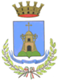 Provincia di BeneventoServizio EntrateDENUNCIA PER L’APPLICAZIONE DEL TRIBUTO COMUNALE SUI RIFIUTI( Legge 147/2013 – Art. 1 commi 641 a 668)TARI	- UTENZE NON DOMESTICHE  NUOVA OCCUPAZIONE	  CESSAZIONE	 VARIAZIONEDATI  DELLA PERSONA FISICACognome 	Nome  	Nato/a  a   	Prov.  	il	 	/ 	/ 	Codice Fiscale 	Residente a 	Prov.  	in via/piazza 	n. 	tel.  	e-mail 	PEC   	in qualità di:    titolare (ditta individuale)	 legale rappresentante	   	DATI DELLA DITTA, SOCIETA’ O IMPRESARagione sociale   	Codice Fiscale 		Partita I.V.A.   	con sede legale a 	via/piazza 			n.		 sede operativa in via/piazza 		n. 	tel.   			Iscritta alla Camera di Commercio di   	codice ATECO	 	per l’eserciziodell’attività di   		 PEC   	mail   	con attività di tipo:   commerciale	 industriale	 artigianale	 altro:   	DICHIARA di detenere/occupare i seguenti locali ed aree in Airola:(*) indicare la data di inizio del contratto di affitto o del rogito o, se differente, la data dalla quale si è avuta la disponibilità dei localiTitolo dell’occupazione:  Proprietà	 Locazione	 Usufrutto	 Altro (specificare)  	 Proprietario dell’immobile : 				 di cessare l’occupazione/detenzione dei seguenti locali ed aree in Airola:(*) indicare la data di fine contratto di affitto o del rogito o, se successiva, la data di consegna chiaviTitolo dell’occupazione:  Proprietà	 Locazione	 Usufrutto	 Altro (specificare)  	 Proprietario dell’immobile:   				 di variare relativamente ai locali ed aree sotto indicati: superficie da mq 		a mq   	 destinazione d’uso  da 	a   	 dati catastali da 	a    	(*) indicare la data di fine contratto di affitto o del rogito o, se successiva, la data di consegna chiaviTitolo dell’occupazione:  Proprietà	 Locazione	 Usufrutto	 Altro (specificare)  	 Proprietario dell’immobile:   				Note:   	Allega:  	Data 		Firma  del  dichiarante	 	La denuncia, compilata in tutte le sue parti, datata e firmata, va inviata:per posta al Comune di Airola - Servizio Entrate – Corso Giacomo Matteotti n. 6 - 82011oppure via e-mail a tributi@comune.airola.bn.itoppure consegnata presso lo sportello di Corso Giacomo Matteotti n. 6 - il martedì e il giovedì dalle 8,45 - 12,30 e dalle 16.30 alle 18.30Per informazioni e appuntamenti contattare i seguenti numeri: Centralino 0823/711844.MODELLO DI DELEGAIl/la sottoscritto/a    	DELEGAil/la sig./ra  			 nato/a a 	il 	residente a   		in via/piazza 	n. 	Carta d’identità/documento n.  	Codice fiscale 	in qualità di (1)  	 ad effettuare (2)   		 E’ obbligatorio allegare fotocopia del documento d’identità del delegante a convalida della firmaFirma del dichiarante  	(1)	segnalare rapporto di parentela/amicizia/lavorativo/carica sociale(2)	nuova utenza, cessazione, variazioneINDIRIZZOCATFOGLIOMAPPALE/PARTICELLASUBMQDATA (*)DESTINAZIONE D’USOINDIRIZZOCATFOGLIOMAPPALE/PARTICELLASUBMQDATA (*)DESTINAZIONE D’USOINDIRIZZOCATFOGLIOMAPPALE/PARTICELLASUBMQDATA (*)DESTINAZIONE D’USO